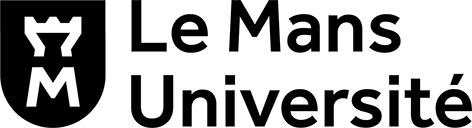 DECLARATION DE CANDIDATURERECRUTEMENT EN QUALITE D’ATTACHE TEMPORAIRE D’ENSEIGNEMENT ET DE RECHERCHE(décret n° 88-654 du 7 mai 1988 modifié)Candidature au titre de l’emploi ALTAIR n°…………………………………………………(Compléter un dossier par emploi)Monsieur  					Madame  Nom patronymique……………………………………………………………… Nom marital……………………………………………………Prénom………………………………………………………………………. N° INSEE………………………………………………………………..Né(e) le…………………………… à…………………………………………………………………………………………………………………………Adresse (à laquelle seront acheminées toutes correspondances)…………………………………………………………………………………………… ………………………………………………………………………..Téléphone……………………………………….. Adresse mail……………………………………………………………………………………..Votre situation actuelle : Fonctionnaire titulaire ou stagiaire de catégorie A de l’Etat, des collectivités territoriales ou d’un établissement public en dépendant (article 2.1) Enseignant ou chercheur de nationalité étrangère exerçant ou ayant exercé des fonctions d’enseignement ou de recherche dans un établissement étranger d’enseignement supérieur ou de recherche pendant au moins deux ans (articles 2.3 et 2.1) Doctorant contractuel titulaire d’un doctorat (article 2.6) Doctorant contractuel n’ayant pas achevé son doctorat (article 2.5) Etudiant en cours de doctorat autre que doctorant  (article 2.5) Titulaire d’un doctorat ou d’une habilitation à diriger des recherches (article 2.6)sollicite un recrutement en qualité d’Attaché Temporaire d’Enseignement et de Recherche à Le Mans Université au titre de l’année universitaire 2022-2023 et déclare sur l’honneur : N’avoir jamais été nommé (e) en qualité d’ATER Avoir déjà été nommé (e) en qualité d’ATER (fournir les précédents contrats et compléter le tableau ci-dessous)Fait à…………………………………………………le………………………………………..						Signature du candidat,ANNEXE 1 – A remplir par les candidats titulaires du doctorat ou d’une habilitation à diriger les recherches ou d’un titre ou diplôme étranger équivalentENGAGEMENT A SE PRESENTER A UN CONCOURS DE L’ENSEIGNEMENT SUPERIEURA remplir par les candidats titulaires du doctorat ou d’une habilitation à diriger les recherches ou d’un titre ou diplôme étranger équivalent.Je soussigné(e)………………………………………………… m’engage à me présenter à un concours de recrutement dans l’enseignement supérieur au cours de l’année universitaire 2022-2023, conformément aux dispositions de l’article 2 du décret n°88-654 du 7 mai 1988 modifié.Fait à……………………………………………………le…………………………Signature du candidat------------------------------------------------------------------------------------------------------------ANNEXE 2 – A remplir par les candidats devant soutenir leur doctorat au cours de l’année universitaire 2022-2023ATTESTATION DU DIRECTEUR DE THESEA faire remplir par les candidats devant soutenir leur doctorat au cours de l’année universitaire 2022-2023.Je soussigné(e)………………………………………………, Directeur/Directrice de thèse de …………………………………………Certifie que celui-ci/celle-ci soutiendra sa thèse avant le 31 août 2023.Fait à……………………………………………………le…………………………Signature du Directeur de thèse	Cachet de l’établissement 	obligatoireCOMPOSITION DU DOSSIER DE CANDIDATURE A UN EMPLOI D’ATERTOUTE CANDIDATURE NON DEPOSEE SUR LA PLATEFORME OU TOUT DOSSIER INCOMPLET SERA DECLARE IRRECEVABLEPièces obligatoires à fournir quelque soit la situation : La déclaration de candidature complétée et signée Une copie d’une pièce d’identité (carte identité recto verso ou passeport) Une copie du titre de séjour en cours de validité pour les étrangers Hors UE ou Hors Espace Schengen Un C.V. détaillé comportant notamment la liste des travaux et articles, le titre de la thèse soutenue ou à soutenir, le nom du directeur de thèse  Une lettre de motivationET LES PIECES COMPLEMENTAIRES SUIVANTES SELON VOTRE SITUATION ACTUELLE1°- Pour les candidats fonctionnaires  (contrat d’une durée de 3 ans maximum – renouvellement possible d’un an lorsque les travaux de recherche le justifient)  Une pièce attestant de l’appartenance à un corps dans la catégorie A de la fonction publiqueL’inscription à la préparation d’un doctorat OU d’une habilitation à diriger des recherches Tout document précisant votre situation actuelle (arrêté de détachement, disponibilité, etc…) Pour les candidats docteurs, compléter obligatoirement l’annexe 12°- Pour les enseignants ou chercheurs de nationalité étrangère en poste à l’étranger (contrat d’une durée de 3 ans maximum -  - renouvellement possible d’un an) Une pièce attestant la qualité d’enseignant ou de chercheur, titulaire du Doctorat ou diplôme équivalent, exerçant ou ayant exercé des fonctions d’enseignement ou de recherche dans un établissement étranger d’enseignement supérieur pendant au moins 2 ans (joindre une traduction si les pièces ne sont pas en français) Une copie du diplôme de doctorat OU d’un titre OU d’un diplôme équivalent (joindre une traduction si les pièces ne sont pas en français)3°- Pour les Doctorants contractuels titulaires du doctorat (contrat d’une durée d’un an maximum – renouvellement possible d’un an) Une copie du contrat doctoral Une copie du diplôme de doctorat OU de l’attestation de soutenance Une attestation (annexe 1) précisant qu’ils s’engagent à se présenter à un concours de recrutement de l’enseignement supérieur 4°- Pour les doctorants contractuels n’ayant pas achevé leur doctorat (contrat d’une durée d’un an maximum – renouvellement possible d’un an) Une copie du contrat doctoral Une attestation (annexe 2) du directeur de thèse précisant que la thèse sera soutenue avant la fin de l’année universitaire 2022-2023 OU une copie de l’attestation de dépôt de soutenance de thèse5°- Pour les étudiants en cours de doctorat (contrat d’une durée d’un an maximum – renouvellement possible d’un an) L’inscription à la préparation d’un doctorat (attestation d’inscription ou certificat de scolarité) Une attestation (annexe 2) précisant que la thèse sera soutenue avant la fin de l’année universitaire 2022-2023 OU une copie de l’attestation de dépôt de soutenance de thèse6°- Pour les titulaires du doctorat ou d’une habilitation à diriger les recherches (contrat d’une durée d’un an maximum – renouvellement possible d’un an) Une copie du diplôme Une attestation (annexe 1) précisant qu’ils s’engagent à se présenter à un concours de recrutement de l’enseignement supérieur INFORMATION IMPORTANTE . Si vous avez exercé 2 ans (durée maximum) en qualité d’ATER étudiant, vous ne pouvez pas prétendre à une année supplémentaire en qualité d’ATER titulaire du doctorat. Le changement de situation n’entraîne pas une possibilité de cumul. A contrario, si vous avez exercé 1 an (sur la durée maximum de 2 années) en qualité d’ATER étudiant, vous pouvez prétendre à une année supplémentaire en qualité d’ATER titulaire du doctorat.PROCÉDURE DE CANDIDATUREL’Université du Mans a opté pour une transmission numérique des pièces constitutives du dossier de candidature (via l’application ESUP DematEC). Si vous souhaitez postuler, votre candidature se fera en trois étapes :Inscription sur le site GALAXIE.Vous indiquerez obligatoirement une adresse électronique valide (identique pour Galaxie et ESUP DematEC) que vous consultez régulièrement.Réception du mail d’activation de votre compte ESUP DematEC.Un courrier électronique vous sera adressé dans la journée qui suit l’inscription dans Galaxie ou le lundi matin pour les inscriptions du weekend. Ce courriel indiquera l’adresse URL (https://candidatures-ater-2022-3.univ-lemans.fr/EsupDematEC/) nécessaire à la création de votre mot de passe et au dépôt de l’ensemble des éléments de votre dossier de candidature (imprimé de candidature et pièces justificatives) sur l’application dédiée.Dépôt de votre dossier de candidature sur ESUP DematEC. Le dossier sera à adresser exclusivement au format PDF, et devra comporter toutes les pièces exigées selon votre situation, à raison :- d’un fichier contenant votre C.V. et votre lettre de motivation ;- ET d’un fichier contenant l’ensemble des autres pièces exigées. Les fichiers chargés devront être nommés explicitement, par exemple : "NoPOSTE_CV_LM.pdf" ou "NoPOSTE_Candidature.pdf"Attention : Passé le délai, la plate-forme ESUP DematEC sera fermée. Toute candidature non déposée ou incomplète sera déclarée irrecevable. Aucune pièce complémentaire ne sera réclamée par nos services. Aucun envoi complémentaire par mail ne sera accepté.Il est vivement recommandé de ne pas attendre les derniers jours pour s’inscrire sur l’application ALTAÏR et déposer son dossier de candidature sur la plate-forme ESUP DematEC.ACADEMIEETABLISSEMENTPERIODE